РОССИЙСКАЯ ФЕДЕРАЦИЯКАРАЧАЕВО-ЧЕРКЕССКАЯ РЕСПУБЛИКАМУНИЦИПАЛЬНОЕ КАЗЁННОЕ ОБЩЕОБРАЗОВАТЕЛЬНОЕ УЧРЕЖДЕНИЕ"СРЕДНЯЯ ОБЩЕОБРАЗОВАТЕЛЬНАЯ ШКОЛА №3 г. УСТЬ-ДЖЕГУТЫ»УСТЬ-ДЖЕГУТИНСКОГО МУНИЦИПАЛЬНОГО РАЙОНА369300 Карачаево-Черкесская Республика                                                                  г.Усть-Джегута, ул.Коммунистическая,1                                                  е-mail schkola09.3@yandex.ru тел. (887875) 7-17-99,факс  7-17-99                                                            от 06.10.2020г.                                                                                Экспертные комиссиишкольного этапа Всероссийской олимпиады школьниковв 2020-2021 учебном годув МКОУ «СОШ №3 г.Усть-Джегуты»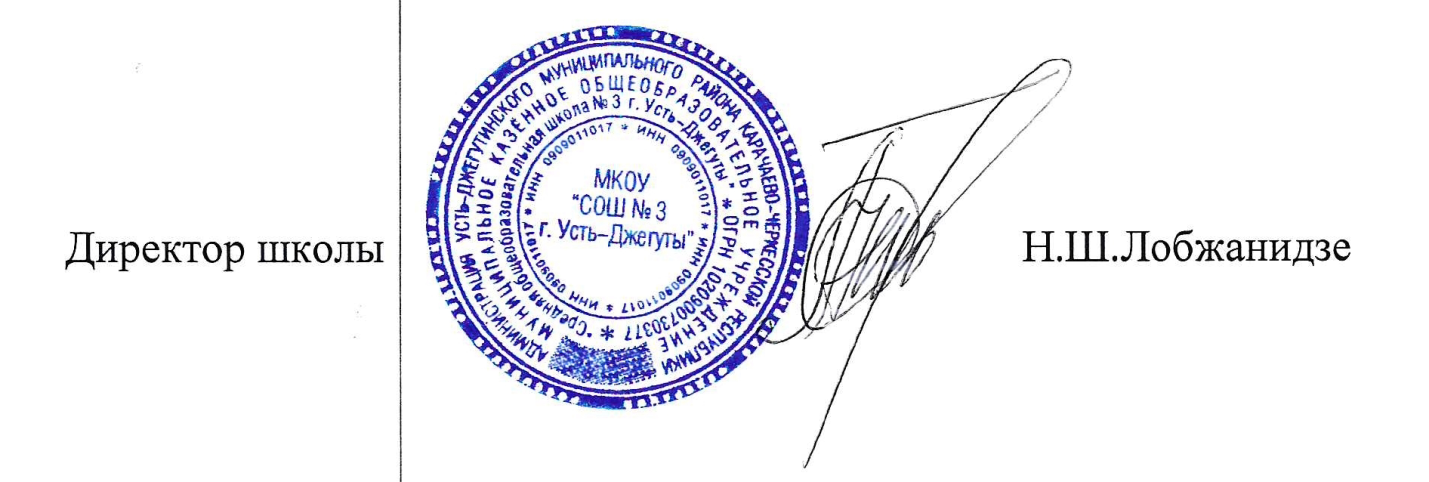 	Предмет ФИО учителя1Русский язык и литератураСуюнбаева А.А.1Русский язык и литератураКаракетова Л.А-С.1Русский язык и литератураТебуева С.И.2Английский языкБайрамукова Ф.А.2Английский языкСалпагарова А.У.3Родной язык и литератураКатчиева З.А.3Родной язык и литератураКоркмазова З.Н.4МатематикаТекеева А.А.4МатематикаБиджиев А.И.5ИнформатикаБоташова Х.Я.Биджиев А.И.6ФизикаБоташева Ф.Ю.6ФизикаБиджиев А.И.7ХимияСалпагарова З.У.7ХимияЧомаева М.Р.8ГеографияБабучиева Л.Х.8ГеографияЧомаева М.Р.9БиологияБабучиева Л.Х.9БиологияЧомаева М.Р.10История, обществознаниеУртенова Ф.Ю.10История, обществознаниеКубанова Ф.В.11ТехнологияПавлова Г.В.11ТехнологияБабучиева Л.Х.12Физическая культура, ОБЖДанаев М.Т.12Физическая культура, ОБЖАйдаруков М.К.12Физическая культура, ОБЖСуюнбаев М.Х.